DEBATT – debattera med bra argumentEn debatt inleds ofta med ett öppningsanförande. Följ gärna den klassiska retorikens regler. Du ska vara debattens kloka försonare och inte kasta pajer. Det finns dock flera knep att ta till för att stärka dina argument.Inledning av debatten med öppningsanförandeMånga debatter inleds med att alla debattörer får hålla ett öppningsanförande. Detta kan med fördel byggas upp enligt den klassiska retorikens regler. Börja med att mjuka upp publiken och vinn deras välvilja.När debattpubliken är uppvärmd kan du redogöra för all fakta i kronologisk ordning. Därefter går du över på dina argument och bevis. Driv en tydlig tes.Efter presentationen av dina egna argument i debatten ska du presentera tänkbara motargument och sedan avskriva dessa.Avslutningen av ditt inledningsanförande i debatten är viktigt. Det är bra om du som debattör låter extra passionerad i slutet. Hamra in ditt budskap i åhörarnas huvuden.                                                                           Att delta i debattenI en debatt eller en förhandling kan syftet vara att argumentera och övertyga andra om sin egen ståndpunkt. Här följer fraser som man kan använda när man vill ha ordet, inte förstår andras inlägg eller inte vill ta ställning. I diskussioner på svenska kan det ofta uppfattas som oartigt att avbryta mitt i andras yttranden. Därför räcker debattörerna i svenska formella debatter upp handen för att visa att de vill ha ordet och bli antecknade på talarlistan.Vanliga ord i debatterarvostella			kritisera I, framföra II kritik mot ngn                        esittää mielipide		framföra II en åsikt om ngt                                          esittää vastalause		protestera I ngt, göra en invändning mot ngt                kiista			tvist 3                                                                     kiistakysymys		tvistefråga 1                                                                    kommentoida		komma IV med en kommentar, kommentera I               kommentti			en kommentar 3     	                                                   korostaa, tähdentää		poängtera I                                                         kyseenalaistaa		ifrågasätta* , ifrågasätta en uppfattning        kyseenalaistaminen		ifrågasättande,-t av ngt                                                  käsitys jst			en uppfattning 2: ha en uppfattning om ngt                  lausua mielipiteensä		yttra I sig                                                                        mielipide			åsikt 3: ha en åsikt om ngt                                             muotoilla, laatia		formulera I                                                                      muuttaa mieltään		ändra I sig                                                                         myöntää			medge *                                                                                nostaa esiin 			lyfta II fram                                                               näkökanta, näkökulma		ståndpunkt 3,  synpunkt 3                                                 painottaa jtk			betona I, framhålla IV                                                     palata takaisin jhk		återgå* till ngt                                                               perustella jtk			motivera I                                                                      perustelu			motivering 2                                                                       pohdinta, järkeily		resonemang 5                                                            puheenvuoro			inlägg 5 : göra ett inlägg                                                                                           pysyä asiassa			hålla IV sig till saken           	                                           syntyä kiista jst		uppkomma IV en tvist om ngt                              tunnustaa			erkänna II                                                                           vedota jhk			vädja I till ngt                  	                                                vastata arvosteluun		bemöta II kritik                                                         vastaväite			motargument 5                                                                     vetää johtopäätös		dra IV en slutsats av ngt                                                     väite			påstående 4,  argument 5                                                                                 väittää			komma IV med ett påstående, påstå*Att inleda en debattTill att börja med skulle jag vilja säga…                                                                                                                              Jag vill börja med att säga att…                                                                                                                                        Jag ska inledningsvis ta upp…                                                                                                                                       Först gäller det… och sedan…                                                                                                                           Under den första punkten vill jag ta upp…                                                                                                                För det första handlar det om/gäller det/är det frågan om…, för det andra…                                     Dels gäller det …, dels…Att hålla debatten igång                                                                                Jag skulle vilja göra ett litet inlägg.                                                                                                                                     Jag skulle vilja yttra mig på den här punkten.                                                                                                    Bara en sak till.                                                                                                                                                              Jag skulle vilja nämna ytterligare en sak…                                                                                                                       Jag vill lyfta fram det faktum att…                                                                                                            Dessutom så anser jag att…		Att försöka övertyga andraJag vill helt enkelt hävda att…                                                                                                                                               Jag är (berg)säker på att…                                                                                                                                                  Jag vill framhålla/betona/poängtera att…                                                                                                                    Utan tvekan är det så att…                                                                                                                                                    Jag är helt övertygad om att…                                                                                                                                         Det är ju ändå ett allmänt känt faktum att…                                                                                                        På basis av detta är det ju mer eller mindre självklart att…                                                                                          I denna fråga vill jag vädja till...                                                                                                                           Det är mer än sannolikt att…                                                                                                                                            Allra viktigast, emellertid,…                                                                                                                              Vad jag vill ha sagt är att…Att avbrytaUrsäkta mig, jag måste få säga något!                                                                                                                      Eh.., ett ögonblick, kan jag få komma in?                                                                                                           Ursäkta, men jag vill i det här sammanhanget lägga till att…                                                        Ursäkta, men om vi nu återgår till det du sa i inledningen så…                                                 Ursäkta, att jag avbryter, men jag skulle vilja ställa en fråga.                                                             Till saken!Att be om förtydligandeVad menar du (egentligen) med det?                                                                                                                               Kan du förklara närmare vad du menar?                                                                                                           Menar du verkligen det? Hur motiverar du ditt påstående?                                                                                Vilken är din motivering till att..?                                                                                                                                         Kan du ge ett praktiskt exempel på vad du menar?Att ifrågasättaHan har (alltså plötsligt) bytt ståndpunkt i frågan.                                                                                   Han sa alltså bland annat … men ack så fel han hade!                                                                                     Formulera dig kort och koncist!                                                                                                                                 Ärligt talat, kan det stämma?                                                                                                                                       Men vet du hur det är i andra länder..?                                                                                                                        Håll dig istället till saken och ge konkreta exempel!                                                                                                Men tror ni verkligen att det är så?                                                                                                                              Det där låter nog inte så trovärdigt.                                                                                                                         Tyvärr förstår jag inte ditt resonemang.                                                                                                                          Kan du inte medge att..?				 Att hålla med        Precis. Så är det (faktiskt/verkligen).                                                                                                                             Det tycker jag med/också.                                                                                                                                      Ja, det kan jag nog hålla med om!                                                                                                                                         Det har du alldeles rätt i.                                                                                                                                                 Instämmer.                                                                                                                                                                     Vad gäller…, (så) delar jag verkligen din uppfattning.                                                                                                      Vi är väl alla eniga om att…Att inte hålla medJag håller inte riktigt med.                                                                                                                                   När det gäller…, så håller jag egentligen inte med dig.                                                                                       Det där förstår jag faktiskt inte.                                                                                                                          Jag har en lite avvikande åsikt om detta.                                                                                                                    Det är ett felaktigt påstående han kommer med.                                                                                                             På den här punkten ändrar jag mig inte!                                                                                                                     Jag förstår vad du menar, men jag har en annan åsikt.                                                                             Fast det du påstår stämmer ju inte.                                                                                                                Men nu har du nog missuppfattat det jag sa.                                                                                                   Jag har en invändning mot det.Att väga fakta och synpunkter     Det är en mycket intressant fråga och väcker hos mig tanken på att…                                                              För att komma tillbaka till vad jag sa tidigare så…                                                                                                Man kan ju å ena sidan tycka att… Å andra sidan är det så att…                                                               En del anser kanske att det är… Andra föredrar nog i stället…                                                                       Vissa skulle nog säga att… Sen finns det i stället sådana som…                                                                        Man kan väl också säga att…                                                                                                                                         Tja, så kan man väl också se på saken.                                                                                                                 Tyvärr tycks det ha blivit ett litet missförstånd här.                                                                                                Det är en svår fråga att besvara.Att ange orsak och verkanDetta kommer med största sannolikhet att resultera i/leda till att…                                                            Detta innebär ju i praktiken att…                                                                                                                                  På grund av… måste vi…                                                                                                                                              Med tanke på… kommer detta i sin tur att orsaka…                                                                                            Tvisten har väl uppkommit till följd av rådande praxis som…Att avslutaDet här inlägget får avsluta debatten.                                                                                                               Och så vill jag avsluta med att säga…                                                                                                                               Av detta kan vi dra slutsatsen att…                                                                                                                               Om jag får sammanfatta så…                                                                                                                                                   I korthet var de viktigaste synpunkterna som kom fram…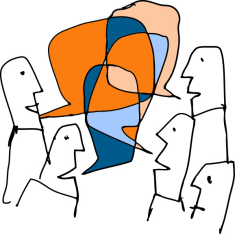 